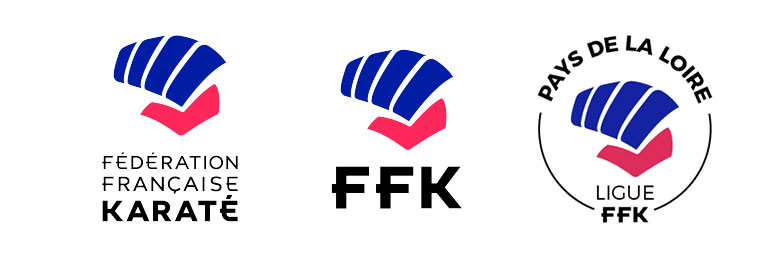 Création d’affiche pour la Ligue RégionaleType d’évènement (Stage, Compétition…) :  Stage		 Compétition		 Formation		 AutresNom de l’évènement : Date de l’évènement : Lieu de l’évènement (Adresse complète) : Détail des inscriptions (inscription par le ligue, inscription par les clubs…)Horaires SI VOUS EN AVEZ, MERCI DE JOINDRE UNE OU PLUSIEURS PHOTOS 
POUR ILLUSTRER VOTRE AFFICHE